وثائق إعادة الاستفادة من المنحة (السنة الثانية والثالثة):                          2021-2022شهادة عدم العملنسخة من بطاقة التعريف الوطنيةنسخة من شهادة الباكالورياتقرير حول نشاط الطالب موقع من طرف الأستاذ (ة) المشرف.تقرير حول نشاط الطالب(ة)السنة الجامعية: 2021-2022 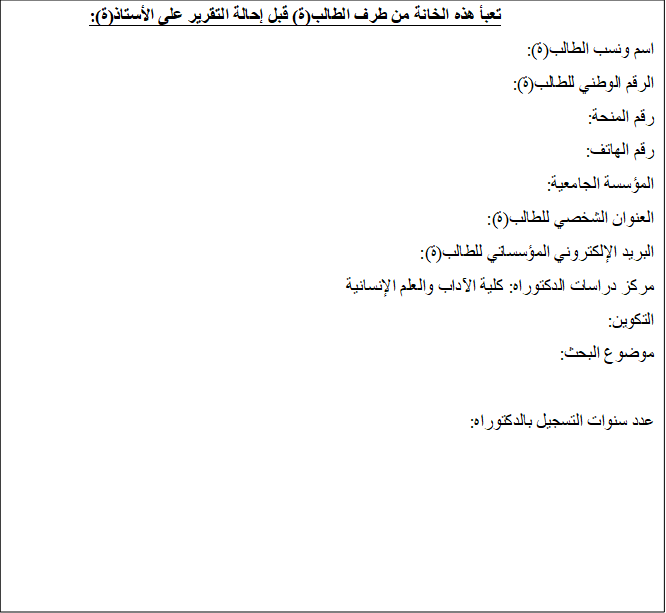 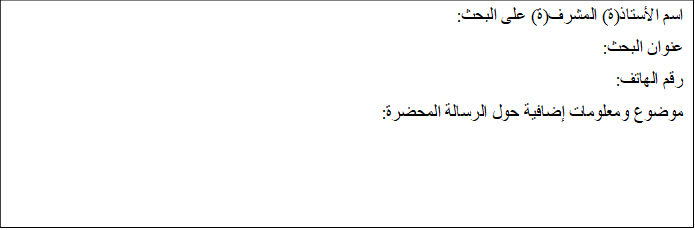 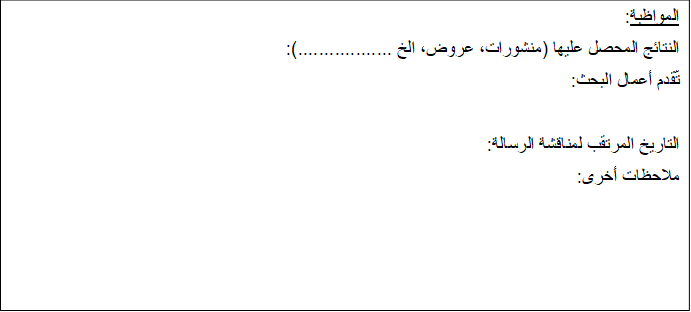 توقيع الأستاذ(ة) المشرف(ة) على البحث: 				التاريخ:								خاتم وتوقيع السيد رئيس المؤسسة:جامعة عبد المالك السعديكلية الآداب والعلوم الإنسانيةتطوانمركز دراسات الدكتوراه في الآدابوالعلوم الإنسانية والترجمة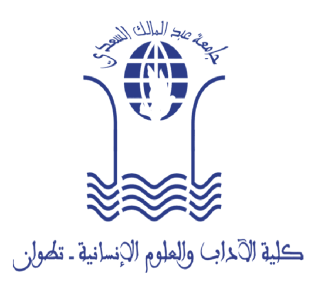 Université Abdelmalek EssaadiFaculté des Lettres et des Sciences HumainesTétouanالمملكة المغربية وزارة التربية الوطنيةوالتكوين المهني والتعليم العالي والبحث العلميقطاع التعليم العالي والبحث العلمي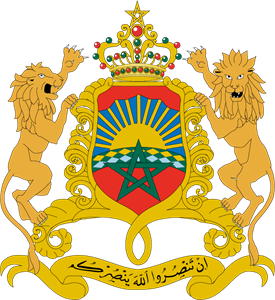 Royaume du MarocMinistère de l’Education Nationale,de la Formation Professionnelle,de l’Enseignement Supérieuret de la recherche ScientifiqueSecrétariat d’état chargé de l’enseignement Supérieur et de la recherche Scientifique